SLATINRuslan Slatin, who performs under the name SLATIN, is a Russian-Spanish multiple genre producer and DJ. His sets are famous for the variety of uplifted house music and a big hip-hop influence that make them dance at all the clubs around the world.Starting his music career at a young age he won his first turntablism contests in Moscow being only 14 years old.At the age of 21, after being part of the Spanish nightlife organizing underground parties, he started his residency at Pacha (La Pineda) the biggest Pacha club in the world, playing every day with the most famous DJ’s and Pop Stars of the moment.His first track was signed by Spinnin’ Records, one of the most important electronic music labels nowadays.He released on Ultra Records, consolidated 2 videos on Spinnin’ TV, released at Tchami’s label CONFESSION, winning the same time as the award for the best dance music track of the year in Spain.SLATIN officially remixed iconic artists such as Giorgio Moroder, Krewella, A-trak, Laidback Luke, Redman, Tommie Sunshine and Angelz among others.In Summer 2017, SLATIN launched BASSRUN, an international project for sports and music lovers.His genuine sound is currently attracting a ton of buzz and notoriety.	###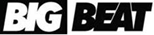 Big Beat Records, 2018 